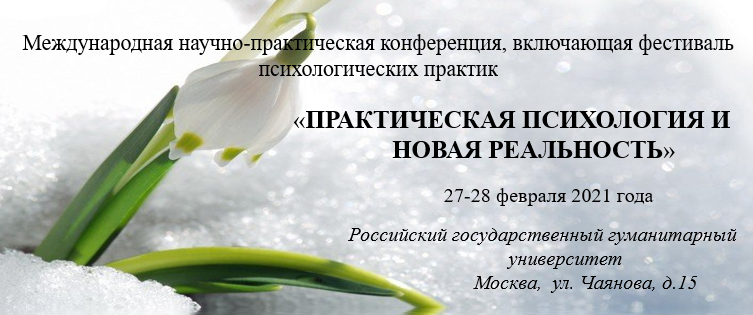 ИНФОРМАЦИОННОЕ ПИСЬМОУважаемые коллеги и друзья!Российский государственный гуманитарный университет приглашает Вас принять участие в ежегодной Международной научно-практической конференции, включающей фестиваль психологических практик «ПРАКТИЧЕСКАЯ ПСИХОЛОГИЯ И НОВАЯ РЕАЛЬНОСТЬ»27-28 февраля -  2021 годаВирусные и информационные атаки, а также экономический и политический коллапс эпохи пандемии приводят к необходимости пересмотра психологических практик, в соответствии с возникающими социально-психологическими процессами. Сегодняшние события в мире как никогда подрывают психологическую устойчивость, вызывают стресс и тревогу. Поэтому мы решили посвятить конференцию 21 года обсуждению психологических практик, позволяющих сохранять жизненные силы и жизнестойкость, находить ресурсы от бессилия перед происходящим. Мы будем искать ответы на вопросы: как адаптироваться человеку в мире перед лицом био-социалных бедствий, найти силы для сохранения устойчивости, преодолеть собственное бессилие. Основным содержанием конференции 2021 года станут психологические практики, затрагивающие следующие аспекты новой реальности - эпохи пандемии:-Системные и личностные факторы, механизмы, риски, последствия нарушения психологической устойчивости.-Информационные системы/информационный вирус и психологическая устойчивость: критичность, осмысленность, избирательность информациии.- Психологическая устойчивость в принятии решений: перемены в жизни, риски социальные/медицинские и отношение к ним.- Ситуации потери достоинства/травли (инаковость, антивирусная ксенофобия, отвержение, насилие и т.п.): сохранение психологической устойчивости и жизнестойкости .- Образовательные и семейные системы: психологическая устойчивость во взаимодействии с детьми и школой (возрастные и жизненные кризисы детей и подростков, дистантное обучение).- Психологическая устойчивость в ситуациях изменения структуры организационной системы (кадровые обновления в организации; увольнения; потеря бизнеса и др.) и семейной системы (утрата близких и др.).Как и всегда конференция будет многослойный по своему смысловому наполнению. И сможет быть полезной как для самих психологов, так и для тех, кто просто интересуется вопросами психологической устойчивости, жизнестойкости и жизненных сил.Мое предпочтение среди практик на стороне системных расстановок. Вместе с тем, большое уважение вызывает профессионализм и опыт ведущих.Формат Фестиваля-конференции будет включать пленарные доклады, круглый стол и более 20 разнообразных мастер-классов.На фестивале-конференции соберутся практикующие специалисты, исследователи различных школ практической психологии, работающие с экзистенциальными и системными проблемами взрослых и детей.Основной язык конференции русский, есть возможность индивидуального перевода на английский.Приглашаем вас стать ведущим мастер-классов или участником конференции.Для ведущих мастер-классов:Если Вы хотите выступить в качестве ведущего мастер-класса, то Вам необходимо на адрес организационного комитета прислать свою ФОТОГРАФИЮ для сайта и ЗАЯВКУ на проведение мастер-класса/доклада на пленаре, в которой указать:ЗАЯВКА НА ПРОВЕДЕНИЕ МАСТЕР-КЛАССА/ДОКЛАДА1.ФИО – профессия, направление работы, метод, ученая степень, звание, особые заслуги – авторство, место работы, город, страна.2.Контактная информация (1,2 два наименования для вашей рекламы телефон, сайт, адрес электронной почты и т.п.)3.Тема мастер-класса/доклада:4.Аннотация мастер-класса (не более 1500 знаков), аннотация пленарного доклада (не более 400 знаков)5.Ссылка на социальные сети с размещенной о конференции информации, с собственным представлением события. Заявка подается на двух языках русском и английском.Организационный комитет будет вести отбор заявок для проведения мастер-классов, по следующим критериям:Наличие ясного описания мастер-класса, целей, результатов, хода проведения.Наличие размещенной у себя на странице в сетях информации о конференции.Заявки для участия принимаются до 15 января, сообщение о принятой заявке Вы получите до 1 февраля. Приоритет будет отдаваться авторским мастер-классам.Возможность предоставления дополнительных материалов, необходимых для проведения мастер-класса обсуждается с организационным комитетом. При невозможности это сделать со стороны организационного комитета, вы готовите их самостоятельно.Заявки отправлять по адресу: festivalk00@mail.ru Для участников фестиваля-конференции (не ведущих мастер-классы, круглые столы и другую работу, связанную с проведением фестиваля-конференции):Предполагается два варианта участия в конференции: очное и заочное. Очное состоит из возможности участия во всех мероприятиях фестиваля-конференции, в том числе публикации в сборнике. Заочное участие дает возможность только публикации в сборнике.Стоимость очного участия для граждан России и СНГ:
до 1 января — 3 000 руб.,  
до 1 февраля — 4 000 руб.                                       После 1 февраля и на месте — 5 000 руб.Студенты психологических и педагогических факультетов дневного отделения (в том числе из стран СНГ) имеют скидку — 1 000 руб. на весь период оплаты, при наличии студенческого билета. Иногородние участники могут воспользоваться льготой — «1+1+1=2, участвуй втроём — плати за двоих!», то есть при регистрации втроём одновременно оплачивать можно только за двоих. Возможна также оплата одного дня участия в фестивале конференции. Стоимость очного участия для международных коллег:
до 1 января — 70 евро,  
до 1 февраля — 85 евро                                       После 1 февраля и на месте — 100 евро.Стоимость заочного участия (только публикации):500 рублей для участников из Москвы и Санкт-Петербурга (по месту работы), бесплатно для участников из регионов.Чтобы стать участником Фестиваля-конференции вам необходимо:1) Внести оплату за мероприятие и прислать квитанцию по адресуfestivalk00@mail.ru.2) Сразу после оплаты вам необходимо сообщить с помощью sms следующие сведения о себе: Ф.И.О.(полностью), являетесь ли Вы студентом (прислать копию студенческого билета), сумму, дату и время перевода по электронной почте festivalk00@mail.ru или по телефону +7 (925) 044-68-99.Оплатить можно двумя способами (на выбор):1) переводом на карту СБЕРБАНКА: 4276 3800 7548 0652 2)по реквизитам:ИП Ахромеева Ирина Сергеевна, Центр Коррекции и Развития «Ирий»ИНН 230608495739, р/с 40802810901500005817, БИК . Москва, к/с 30101810845250000999.Место проведения фестиваля-конференции: Российский государственный гуманитарный университет. Москва, ул. Чаянова, д.15, (метро Новослободская).Статьи принимаются до 15 декабря 2021 года по электронной почте одновременно на два адреса: festivalk00@mail.ru  и после регистрации заявки. Без заполненной заявки материалы не принимаются к рассмотрению. Организационный комитет оставляет за собой право отклонения материалов, не соответствующих тематике конференции и требования к оформлению статей.Материалы конференции планируются постатейно разместить в научной электронной библиотеке eLIBRARY и внести в Российский индекс научного цитирования (РИНЦ). Издание электронного сборника планируется по завершению конференции. Пересылка сборника материалов конференции осуществляется на электронную почту, указанную в заявке.В сборнике научно-практической конференции будут представлены материалы разделов по следующим направлениям:Системно-феноменологический подход и полевые практики в диагностике, консультировании, коррекции и терапииЭкзистенциальные школы практической психологииКультурно-исторический подход и социально-психологические практикиТекст, диалог, контакт в психологической работеКогнитивно-бихевиориальные направленияТелесно-ориентированные практикиСупервизия и интервизия в профессиональном становлении психологаТребования к оформлению статьи (для публикации)Объем: до 10-ти страниц (14 кегль, интервал 1,5, выравнивание по ширине, шрифт Times New Roman, верхнее и нижнее поля 2 см, левое поле 3 см, правое поле 1,5 см, абзац – 1).Оформление: название статьи указывается полужирно по центру прописными буквами; строкой ниже, по центру – инициалы, фамилия (-и) автора (-ов), ученая степень, ученое звание; строкой ниже – название организации полностью. Через 1 отступ приводится аннотация (не более 400 знаков) и ключевые слова (не более 10) на русском языке. Далее через 1 отступ приводится текст статьи. В конце статьи перед списком литературы приводится аннотация и ключевые слова на английском языке. Тезисы должны быть тщательно отредактированы. Следует избегать ручных переносов.Библиографический список литературы приводится в алфавитном порядке в конце статьи (правила оформления литературы см. ниже). В списке сначала приводятся источники на иностранном языке, затем – на русском. Ссылки на источники в тексте приводятся в квадратных скобках. Например, [1] или [1, с. 138].Файл со статьей необходимо назвать согласно примеру: Иванов И.И. + первое слово названия секции. Правила оформления литературыЛитература1. Выготский Л.С. Психология искусства / Под ред. В.В. Иванова. 3-е изд. М.: Искусство, 1986. 2. Мещеряков Б.Г. Л.С. Выготский и его имя // Культурно-историческая психология. 2007. Т. 20. № 3. C. 90–95. 3. Иванов И.И. Структура и динамика интеллектуальных способностей. Дисс. … докт. психол. наук. М., 2004. 4. Рубинштейн С.Л. Способности // Хрестоматия по общей психологии: Психология индивидуальных различий / под ред. Ю.Б. Гиппенрейтер, В.Я. Романова. М.: ЧеРо, МПСИ, 2006. С. 20–39. 5. Алехина С.В. Инклюзивная образовательная практика как объект психолого-педагогических исследований // Материалы II Международной научно-практической конференции «Инновационный потенциал субъектов образовательного пространства в условиях модернизации образования» (г. Ростов-на-Дону, 24–25 ноября 2011 г.). Ростов-на-Дону: ИПО ПИ ЮФУ, 2011. Т. 1. С. 155–163ЗАЯВКА ДЛЯ ПУБЛИКАЦИИ СТАТЬИВ сборнике Международной научно-практической конференции«ПРАКТИЧЕСКАЯ ПСИХОЛОГИЯ И НОВАЯ РЕАЛЬНОСТЬ»27 – 28 февраля 2021 года г. Москва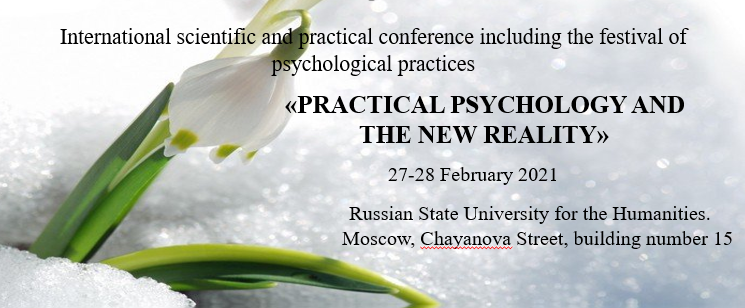 Information letter.Dear colleagues and friends!Russian State University for the Humanities invites you to participate in annual international scientific and practical conference including the festival of psychological practice«PRACTICAL PSYCHOLOGY AND THE NEW REALITY»27-28 February 2021 At the festival modern psychological practices of diagnostic, preventive, corrective, and the work of consultation practice will be presented. Here you will see a number of practical psychology tools that pay special attention to the problems of psychological stability, resilience, vitality and powerlessness in the era of coronavirus. Preference is given to what ensures the realization of desires, of particular importance among which is the desire to live a full life in a constantly changing and mobile world of uncertainty, filled with risk.No matter what the social sphere will relate to your practice – childhood injury or psychosomatic, intercultural adaptation, professional development, etc. And it doesn't even matter what direction you are working in – existential, system-phenomenological, Dialogic, constructivist, field practices, etc. What matters is the ability of your work to transform the customer experience. To live what has not been lived, to ensure the completion of what is symbolically dead, to form a living knowledge, a living mode of action, experienced and passed through.The format of the festival-conference includes plenary presentations, a round-table meeting and more than 20 various workshops.The festival-conference will bring together practicing experts, researchers from various schools of practical psychology, working with existential and systemic problems of adults and children.The main language of the conference is Russian, but there is a possibility of individual translation.We invite you to become master class leader or to be a participant in the conference.For master class leaders:If you want to participate as a master class leader, you need to send your PHOTO for the site and the APPLICATION for the master class to the address of the organizing committee, which should contain:APPLICATION FOR A MASTER CLASS1. Full name - profession, area of work, method, academic degree, title, special merits - authorship, place of work, city, country.2. Contact information (1,2 two names for your advertising, phone, website, email address, etc.)3. Theme of the master class:4. Annotation of the master class (no more than 1500 symbols with intervals):5. Link to social networks with information posted about the conference, with your own representation of the event. The Organizing Committee will select applications for master classes according to the following criteria: A clear description of the master class, goals, results, progress. The presence of information about the conference posted on your network page.Applications for participation are accepted until January 15, you will receive a message about the accepted application before February 1. Priority will be given to copyright workshops.The necessity of additional materials can be discussed with the organizing committee. If it is impossible to provide necessary materials, you will need to prepare them yourself.Applications should be sent to: festivalk00@mail.ru For participants of the festival-conference (not leaders of master classes and round tables or leading other work related to the festival-conference):There are two options for participating in the conference: full-time and part-time. Full-time consists the opportunity to participate in all the events of the festival-conference, including publication in the digest of articles of the conference. Absentee participation allows only publication in the digest of articles of the conference. The cost of full-time participation for citizens of Russia and the CIS:The cost of full-time participation for citizens of Russia and the CIS:
until January 1 - 4,000 rubles.,
until February 1 - 5,000 rubles.                                       After February 1 and in place - 6,000 rubles.Students of psychological and pedagogical faculties of the full-time department (including from the CIS countries) have a discount of 1,000 rubles. for the entire payment period, if there is a student card. Nonresident participants can take advantage of the benefit - “1 + 1 + 1 = 2, participate in three - pay for two!”, That is, when registering with three people together, you can pay only for two. Payment of one day of participation in the conference festival is also possible. Cost of full-time participation for international colleagues:
until January 1 - 70 euros,
until February 1 - 85 euros                                        After February 1 and on the spot - 100 euros.Cost of absentee participation:It costs 500 rubles for participants from Moscow and St. Petersburg (at the place of work), participants from the regions are free of charge.To become a participant of the Festival-Conference you need:1) To make payment for the event and send a receipt to: festivalk00@mail.ru.2) Immediately after payment you need to send the following information about yourself by sms message: full name, if you are a student, send a copy of your student card, the amount of money you sent, date when you did the payment and time of transfer by e-mail festivalk00@mail.ru or by phone +7 (925) 044-68-99.You can pay in two ways (optional):1) by transfer to a SBERBANK card: 4276 3800 7548 0652 2) by bank details:ИП Ахромеева Ирина Сергеевна, Центр Коррекции и Развития «Ирий»ИНН 230608495739, р/с 40802810901500005817, БИК . Москва, к/с 30101810845250000999.The festival-conference will take place at Russian State University for the Humanities. Address: Moscow, Chayanova Street, building number 15, (metro Novoslobodskaya).Theses are accepted until  December 15, 2020 by e-mail simultaneously to two addresses: festivalk00@mail.ru and after registration of the application. Without a completed application materials are not accepted for consideration. The organizing committee reserves the right to reject materials that are not relevant to the conference topics and requirements for the formalization of the articles.Conference materials are planned to be article-by-article posted in the eLIBRARY scientific electronic library and included in the Russian Science Citation Index (RSCI). The electronic digest of articles of the conference will be published at the end of the conference. The digest of articles of the conference will be sent to the e-mail specified in the application.The digest of articles of scientific and practical conference will present materials of sections in the following areas:• Systemic-phenomenological approach and field practices in the diagnosis, counseling, correction and therapy• Existential schools of practical psychology• Cultural-historical approach and socio-psychological practices• Text, dialogue, contact in psychological work• Cognitive-behavioral directions• Body-oriented practices• Supervision and intervision in the professional development of a psychologistRequirements for the formalization of the article (for publication)There supposed to be up to 10 pages (14 size, spacing 1.5, alignment in width, font Times New Roman, upper and lower margins 2 cm, left margin 3 cm, right margin 1.5 cm, paragraph - 1).The title of the article is indicated in bold in the center in capital letters; a line below, in the center - initials, surname of the author, academic degree, academic rank; the line below is the full name of the organization. After 1 indent, there is needed an annotation (no more than 400 characters) and keywords (no more than 10) in Russian language. Then, after 1 indent, the text of the article is supposed to be given. At the end of the article, keywords in English are given in front of the list of references. Theses must be carefully edited. Manual transfers should be avoided.The bibliographic list of literature is given in alphabetical order at the end of the article (see the rules for the design of literature below). The first list sources are supposed to be in a foreign language, then in Russian. References to sources in the text are given in square brackets. For example, [1] or [1, p. 138].The file with the article must be named according to the example: Ivanov I.I. + first word of section name.Rules for the formalization of literatureLiterature1. Vygotsky L.S. Psychology of Art / Ed. V.V. Ivanova. 3rd ed. M .: Isskustvo, 1986.2. Meshcheryakov B.G. L.S. Vygotsky and his name // Cultural-historical psychology. 2007. V. 20. No. 3. C. 90–95.3. Ivanov I.I. The structure and dynamics of intellectual abilities. Diss. ... doctor. psychol. sciences. M., 2004.4. Rubinstein S.L. Abilities // Anthology in General Psychology: Psychology of Individual Differences / Ed. Yu.B. Hippenreiter, V.Ya. Romanova. M.: CheRo, MPSI, 2006. S. 20–39.5. Alekhina S.V. Inclusive educational practice as an object of psychological and pedagogical research // Materials of the II International Scientific and Practical Conference “Innovative Potential of Educational Space Subjects in the Context of Education Modernization” (Rostov-on-Don, November 24–25, 2011). Rostov-on-Don: IPO PI SFU, 2011. V. 1. P. 155–163.APPLICATION FOR PUBLICATION OF THE ARTICLEIn the collection of the international scientific-practical conference “PRACTICAL PSYCHOLOGY AND THE NEW REALITY”February 27-28, 2021 MoscowOrganizers of the festival-conference:Russian State University for the Humanities (RSUH)Institute of Psychology L.S. VygotskyPartners:Correction and Development Cente"Iri"GOU VO MO University for the Humanities and TechnologyDepartment of psychological, pedagogical and theatrical disciplines of ANO VO "MITU - MASI"Scientific Advisory Center of Practical Psychology "Concept"Section of Clinical Neurology and Cognitive Psychophysiology of the Russian Neuropsychiatric AssociationFederal State Budgetary Institution "Central Scientific Research Institute for Health Protection" of the Ministry of Health of the Russian FederationФамилия, имя, отчество (полностью)Место работы ДолжностьУченая степень, званиеE-mailТелефон (по желанию) Тема Вашей статьи (тезисов) Раздел сборника, котором Вы бы хотели разместить свою публикацию (направление):Дополнительные комментарииFull namePlace of work Position at workAcademic degree, academic rankE-mailCell-phone number (optional) Theme of your article (theses)Section of the digest of the articles of the conference, which you would like to place your publication:Additional comments